Homework AnswersLecture 13Confidence Interval for a Mean (Population Std. Deviation Known)Problem:  For a certain sample of size n = 64, the sample mean is .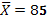 We know the population standard deviation is  = 8.  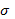 Set up a 99% confidence interval for the population mean, µ. p = 0.99α = 1 – 0.99 = 0.01α/2 = .005Area in lower tail = 0.005
Area in upper tail = 0.005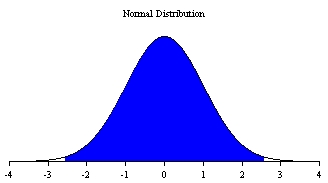 zL = norm.s.inv (.005) = –2.576zU = norm.s.inv (.995) = 2.576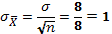 Lower limit of CI =  = 85 – (2.576 × 1) = 82.424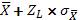 Upper limit of CI =  = 85 + (2.576 × 1) = 87.576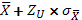 